          РАСПОРЯЖЕНИЕ                                                              БОЕРЫК                 19.04.2016                              г.Агрыз                                     № 70Об организации антитеррористической защищенности площади Победы  в городе Агрызе и административного зданияИсполнительного комитета муниципальногообразования «город Агрыз»В целях обеспечения противодействия террористическим угрозам, противоэкстремистской и  антитеррористической защищенности площади Победы, расположенной по адресу: РТ, г.Агрыз ул. К.Маркса и административного здания, расположенного по адресу: РТ, г.Агрыз, ул.Гагарина, д.13 , Исполнительный комитет муниципального образования «город Агрыз» Агрызского муниципального района Республики Татарстан обязывает:Определить ответственным лицом за организацию антитеррористической защищенности площади Победы и административного здания Исполнительного комитета муниципального образования «город Агрыз» Агрызского муниципального района Республики Татарстан руководителя Исполнительного комитета Сафарова Ильназа Саубановича.Утвердить прилагаемую инструкцию для должностных лиц по организации антитеррористической защищенности площади Победы и административного здания Исполнительного комитета муниципального образования «город Агрыз» Агрызского муниципального района Республики Татарстан.Контроль над исполнением настоящего распоряжения оставляю за собой.Руководитель                                                                                               И.С.СафаровИСПОЛНИТЕЛЬНЫЙ КОМИТЕТМУНИЦИПАЛЬНОГО ОБРАЗОВАНИЯ «ГОРОД АГРЫЗ» АГРЫЗСКОГО МУНИЦИПАЛЬНОГО РАЙОНА РЕСПУБЛИКИ ТАТАРСТАНТАТАРСТАН РЕСПУБЛИКАСЫӘгерҗе муниципаль районы«Әгерҗе  шәhәре»муниципаль берәмлегененБАШКАРМА  КОМИТЕТЫ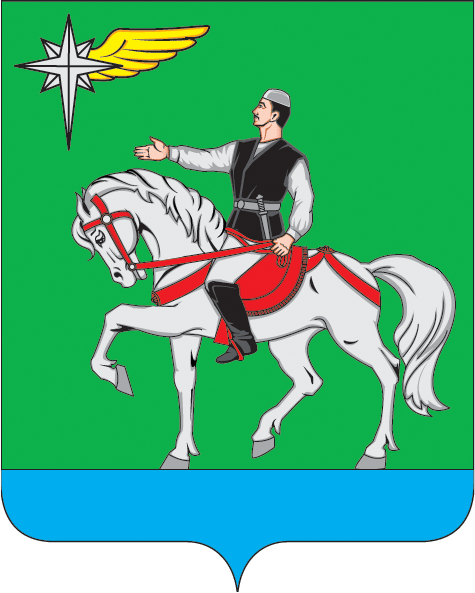 